Обобщенная информация об исполнении (ненадлежащем исполнении) депутатами ДумыТунгусского муниципального образования обязанности по представлению сведений о своих доходах, расходах, обимуществе и обязательствах имущественного характера, а также сведений о доходах, расходах, об имуществе иобязательствах имущественного характера своих супруги (супруга) и несовершеннолетних детей за 2022 годОбщееколичестводепутатовКоличестводепутатов,осуществляющихсвои полномочия напостоянной основеКоличестводепутатов,осуществляющихсвои полномочия на расходах, об имущественепостоянной основеКоличество депутатов,представившихсведения о доходах,Количество депутатов,представивших сообщениеоб отсутствии в отчетномпериоде сделок,предусмотренных частью 1статьи 3 Федеральногозакона от 3 декабря2012 года № 230-ФЗ «Оконтроле за соответствиемрасходов лиц,Количество депутатов,не исполнивших(ненадлежащимобразом исполнивших)обязанность пои обязательствахимущественногохарактера за 2022 год(далее – сведения одоходах)представлениюсведений о доходахзамещающихгосударственныедолжности, и иных лиц ихдоходам»707070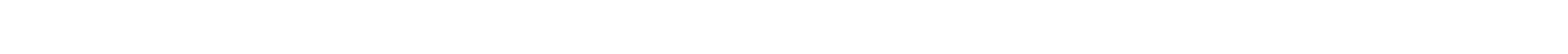 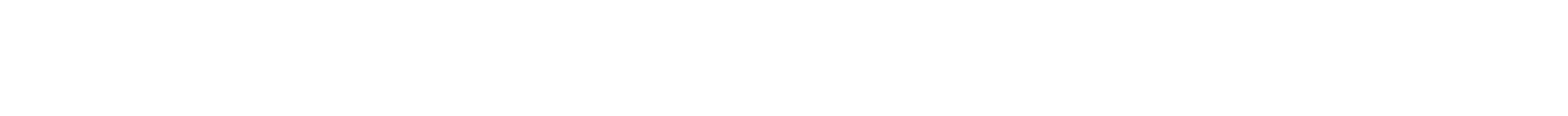 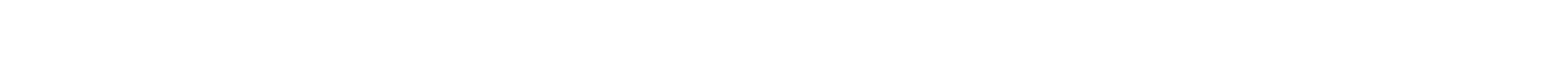 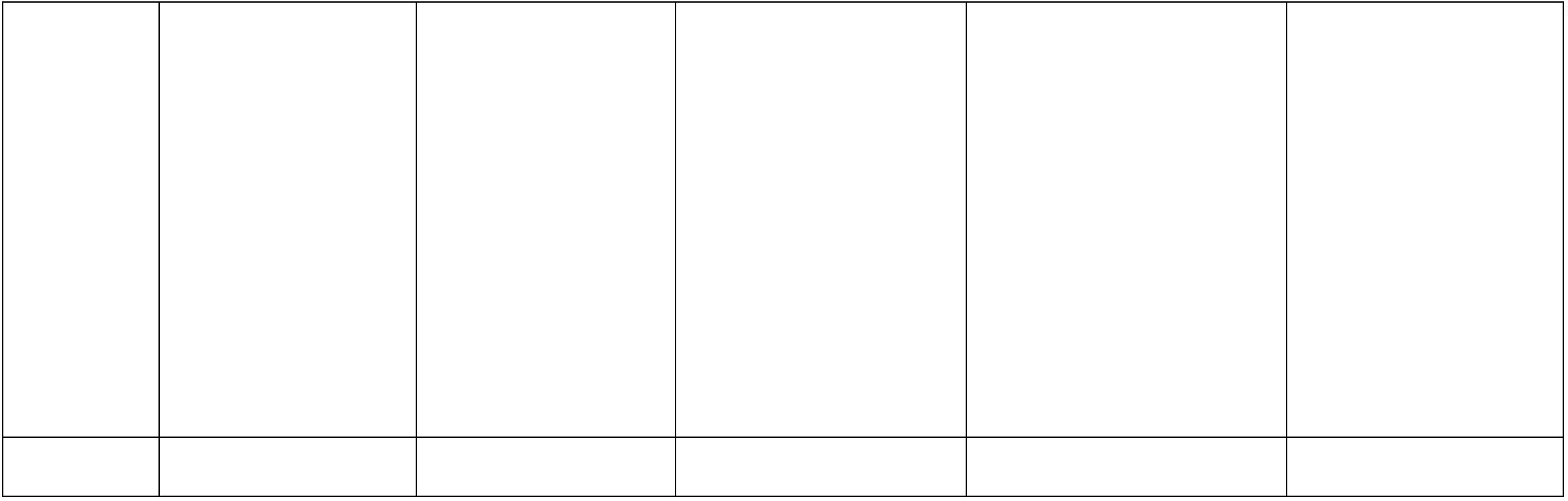 